Тема: Электр. измерения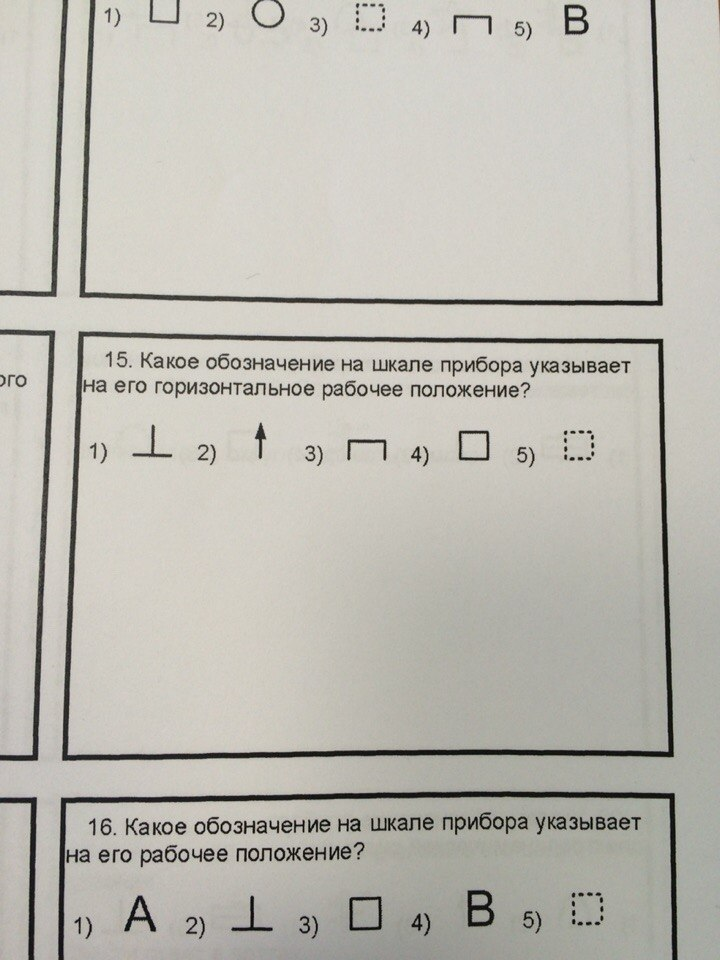 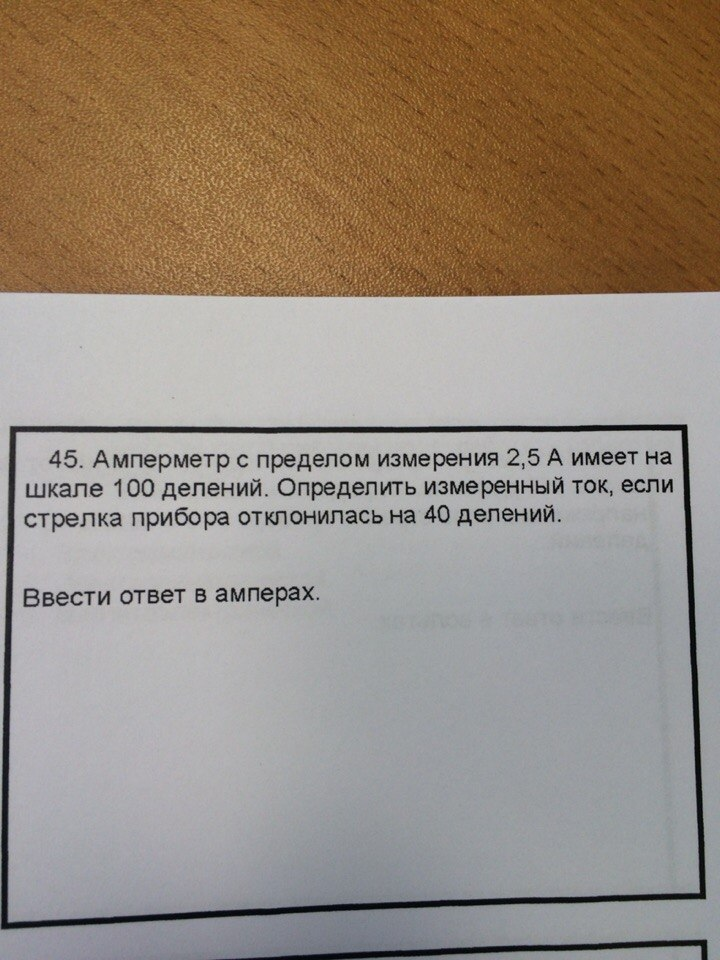 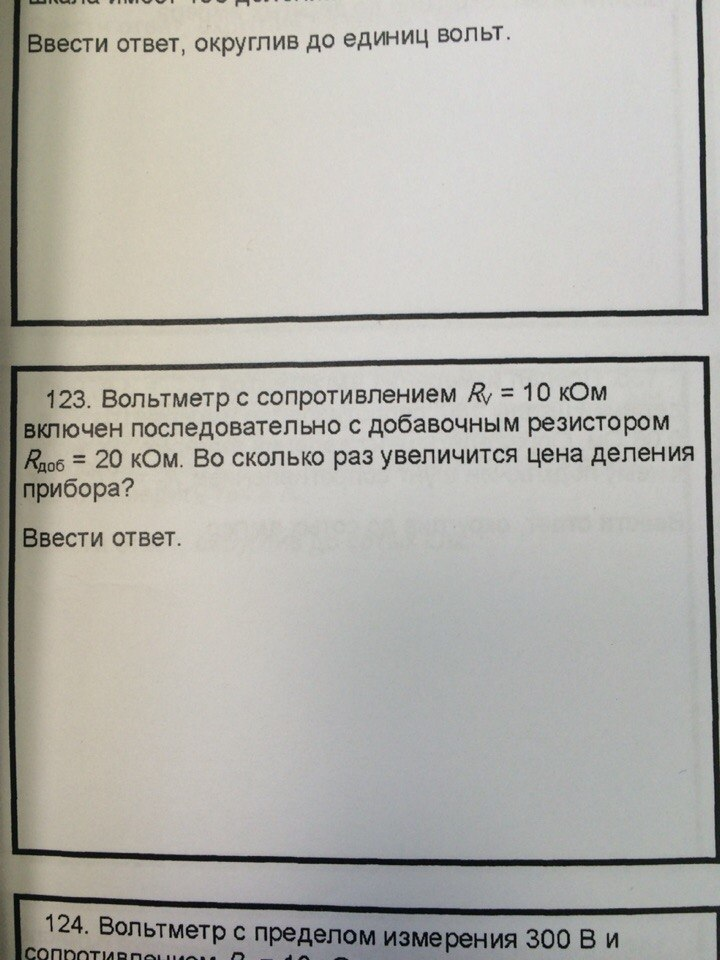 Тема: постоянный ток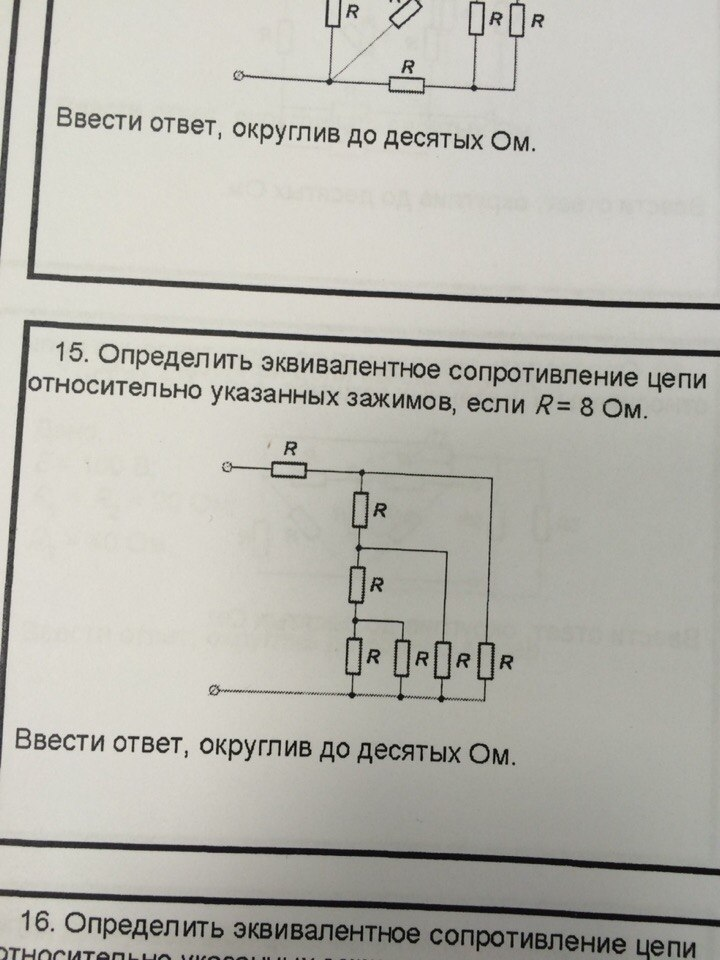 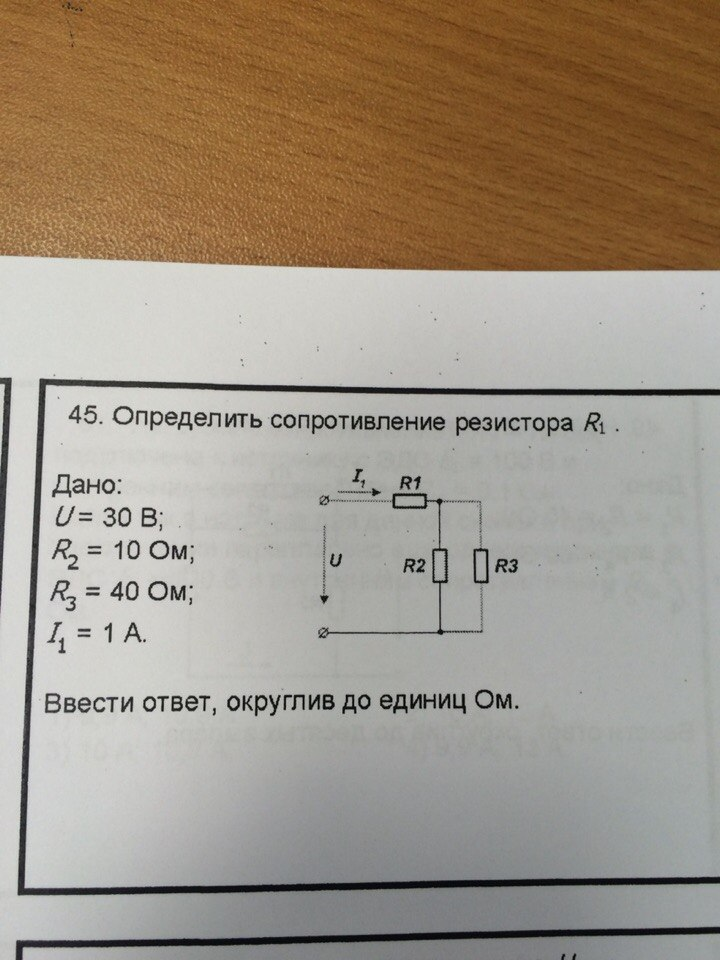 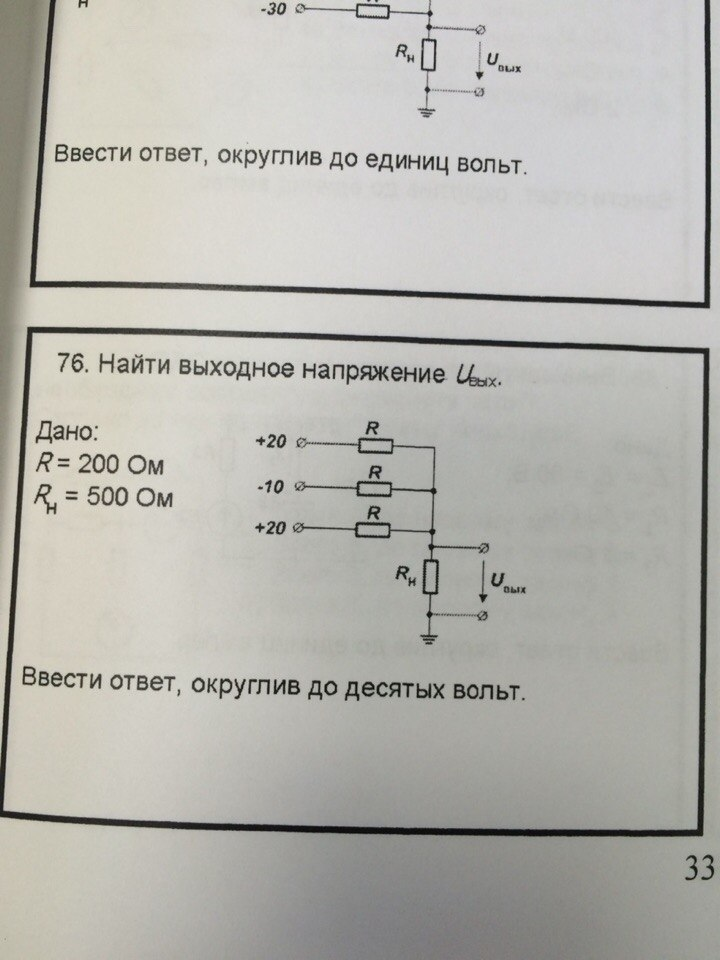 Тема: однофазные цепи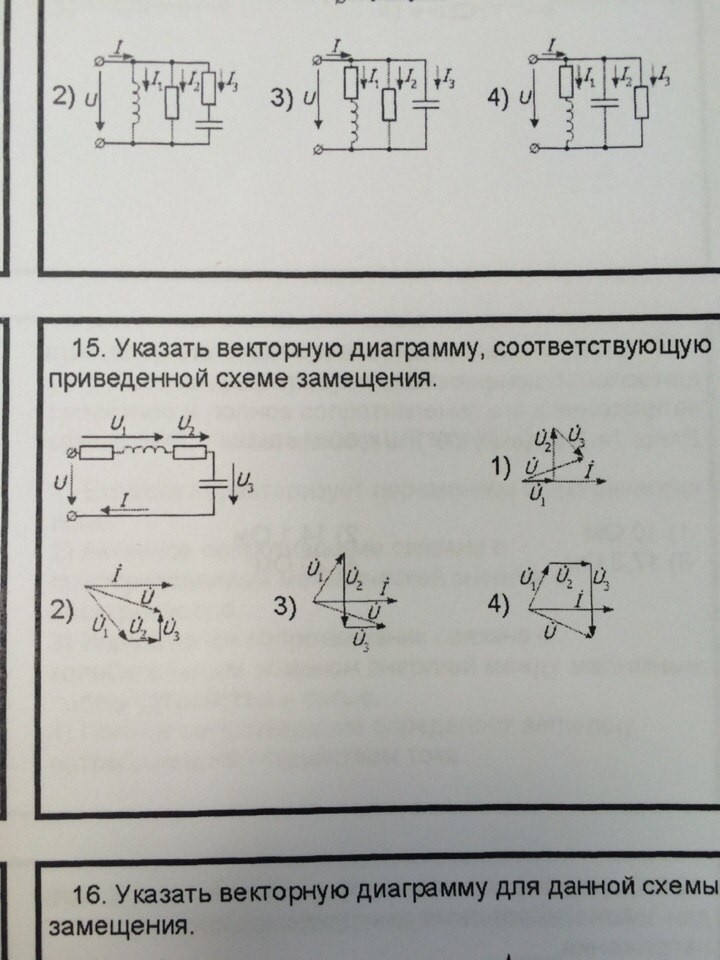 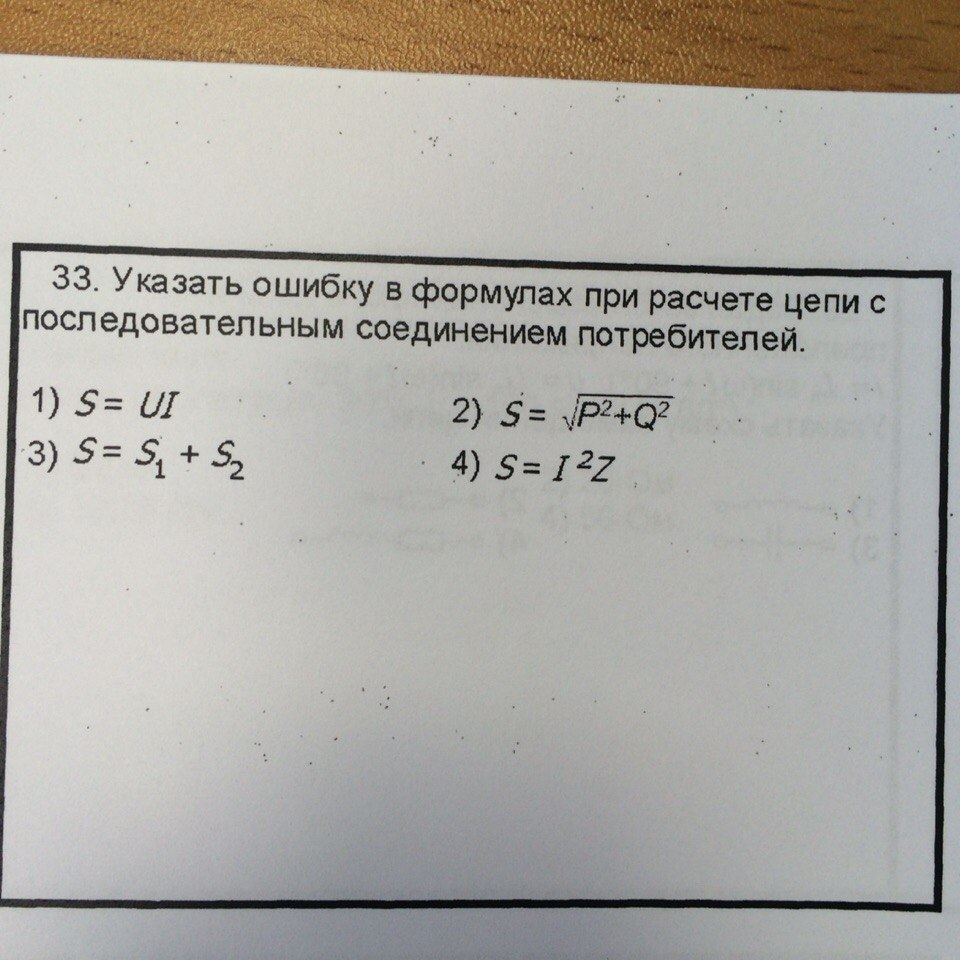 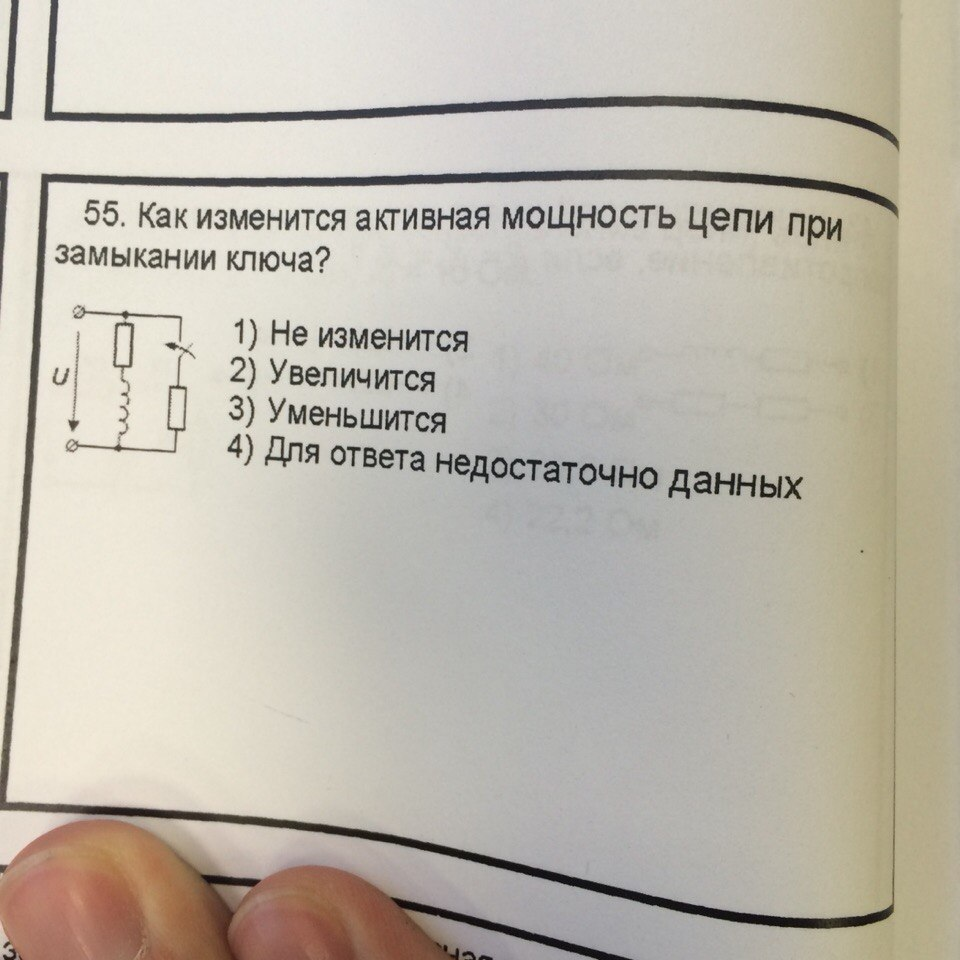 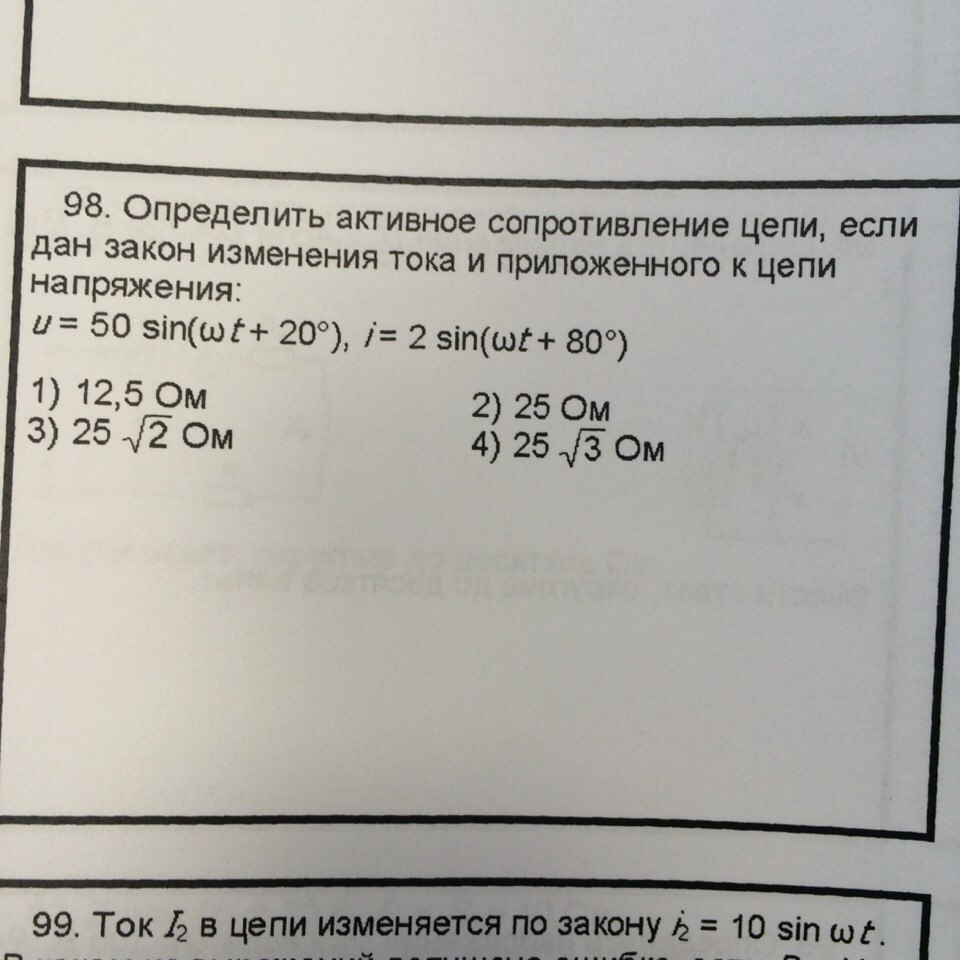 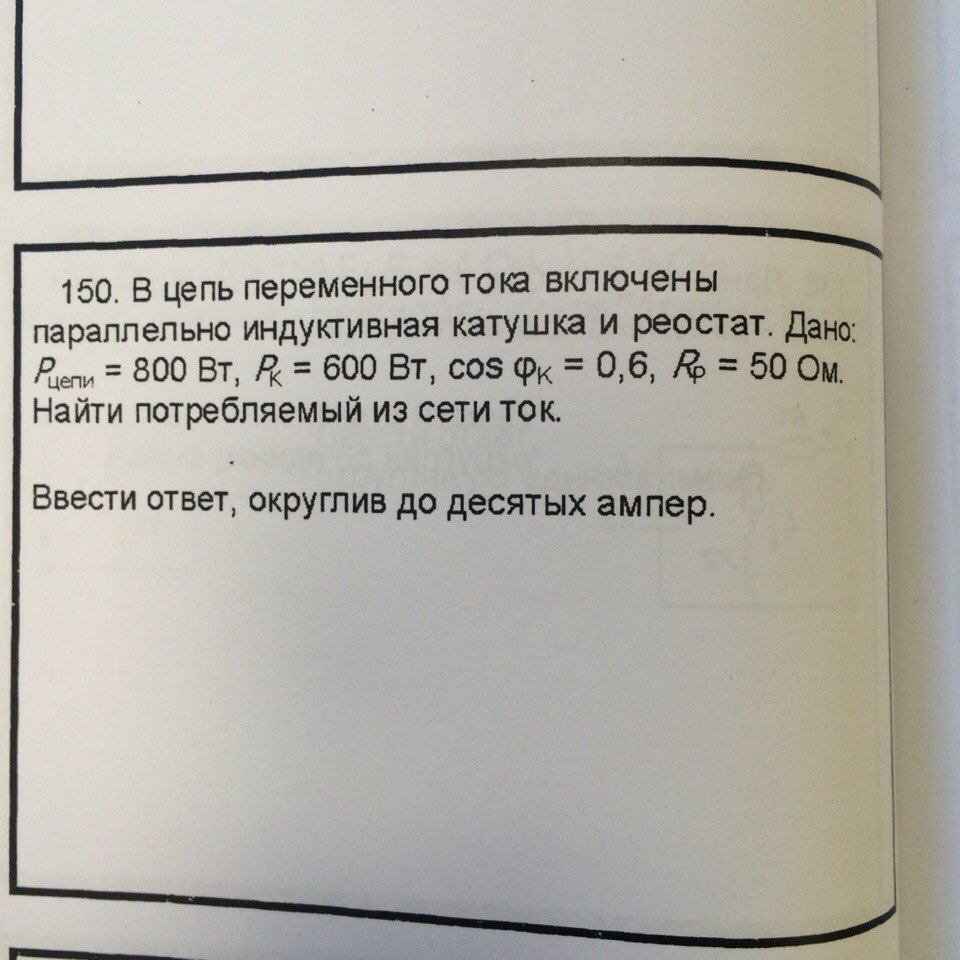 